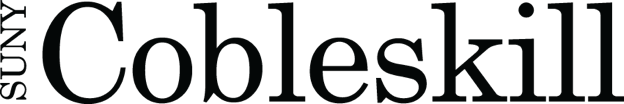 External Reviewers’ Worksheet for Program ReviewProgram:Department:Reviewer Name:Date of Visit:Please use this worksheet as a helpful guide during your visit.  Your notes will help inform your team in writing the External Review Report.Section 1	The Curriculum1.1	Is the program mission clear and appropriate?Strong            Adequate            	Needs Improvement	 No EvidenceComments:Recommendations:1.2	Are the student learning outcomes clear and appropriate?Strong            Adequate            	Needs Improvement	 No EvidenceComments:Recommendations:1.3	Is the program design consistent with the program mission?Strong            Adequate            	Needs Improvement	 No EvidenceComments:Recommendations:1.4	Does the program design indicate sufficient depth and breadth?Strong            Adequate            	Needs Improvement	 No EvidenceComments:Recommendations:1.5	Are the degree requirements clearly defined and clearly communicated to students?Strong            Adequate            	Needs Improvement	 No EvidenceComments:Recommendations:1.6	Is there evidence that student learning outcomes are appropriately addressed in the curriculum?Strong            Adequate            	Needs Improvement	 No EvidenceComments:Recommendations:1.7	Is there evidence that student learning outcomes are assessed and the results used for program improvement?Strong            Adequate            	Needs Improvement	 No EvidenceComments:Recommendations:1.8	Is student survey data a meaningful part of program assessment?Strong            Adequate            	Needs Improvement	 No EvidenceComments:Recommendations:1.9	Is there evidence that program assessment has and will result in program improvement?Strong            Adequate            	Needs Improvement	 No EvidenceComments:Recommendations:Section 2	The Faculty2.1	Is the program appropriately staffed?Strong	                 Adequate            	Needs ImprovementComments:Recommendations:2.2	Are faculty credentials, i.e. level of training and experience, appropriate?Strong	                 Adequate            	Needs ImprovementComments:Recommendations:2.3	Are faculty workloads reasonable and consistent with a quality program?Strong	                 Adequate            	Needs ImprovementComments:Recommendations:2.4	Are faculty evaluation procedures clearly defined, appropriate, and linked to improvement of instruction?Strong	                 Adequate            	Needs ImprovementComments:Recommendations:Section 3	The Students3.1	Are the program admission requirements appropriate for student success?Strong	                 Adequate            	Needs ImprovementComments:Recommendations:3.2	Does the program enrollment history indicate sufficient program viability?Strong	                 Adequate            	Needs ImprovementComments:Recommendations:3.3	Are appropriate remedial and tutorial support services available for students?Strong	                 Adequate            	Needs ImprovementComments:Recommendations:3.4	Are students successful in this program as evidenced by transfer data, graduation rates, time-to-degree data, etc?Strong	                 Adequate            	Needs ImprovementComments:Recommendations:3.5	Do students have a sense of rapport with the program faculty?Strong	                 Adequate            	Needs ImprovementComments:Recommendations:3.6	Are students satisfied with the program?Strong	                 Adequate            	Needs ImprovementComments:Recommendations:Section 4	Support for the Program4.1	Are the library holdings and services appropriate for the program?Strong	                 Adequate            	Needs ImprovementComments:Recommendations:4.2	Is the budget for the program appropriate?Strong	                 Adequate            	Needs ImprovementComments:Recommendations:4.3	Are the quantity, type, and condition of lecture, laboratory and/or professional equipment appropriate for this program?Strong	                 Adequate            	Needs ImprovementComments:Recommendations:4.4	Is computer access appropriate for students in this program?Strong	                 Adequate            	Needs ImprovementComments:Recommendations:4.5	Does the college administration adequately support this program?Strong	                 Adequate            	Needs ImprovementComments:Recommendations:Section 5	Analysis and RecommendationsPlease identify up to five areas of greatest program strength:Please identify up to five areas of greatest challenge for the program:Please provide specific recommendations and suggestions for the program: